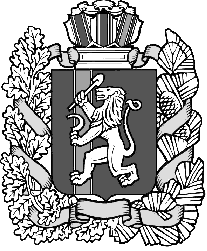 КРАСНОЯРСКИЙ КРАЙ ИЛАНСКИЙ РАЙОН          АДМИНИСТРАЦИЯ КАРАПСЕЛЬСКОГО СЕЛЬСОВЕТАПОСТАНОВЛЕНИЕ29.07.2022                                           с.Карапсель                                   № 51-пОб отмене постановления администрации Карапсельского сельсовета №47-п от 12.08.2019 г «Об установлении Порядка формирования, утверждения и ведения планов закупок для обеспечения муниципальных нужд Карапсельского сельсовета»	В соответствии с Федеральным законом  от 01.05.2019 № 71-ФЗ «О внесении изменений в Федеральный закон «О контрактной системе в сфере закупок товаров, работ, услуг для обеспечения государственных и муниципальных нужд», ПОСТАНОВЛЯЮ:1. Постановление администрации Карапсельского сельсовета №47-п от 12.08.2019 г «Об установлении Порядка формирования, утверждения и ведения планов закупок для обеспечения муниципальных нужд Карапсельского сельсовета» считать утратившим силу.2.  Контроль за выполнением постановления  возложить на бухгалтера администрации сельсовета Юхно Ю.В.3. Постановление вступает в силу со дня подписания и подлежит официальному опубликованию в газету «Карапсельский вестник» и размещению на официальном сайте Карапсельского сельсовета Иланского района Красноярского края.И.о.главы Карапсельского сельсовета                                О.С.Золотарева